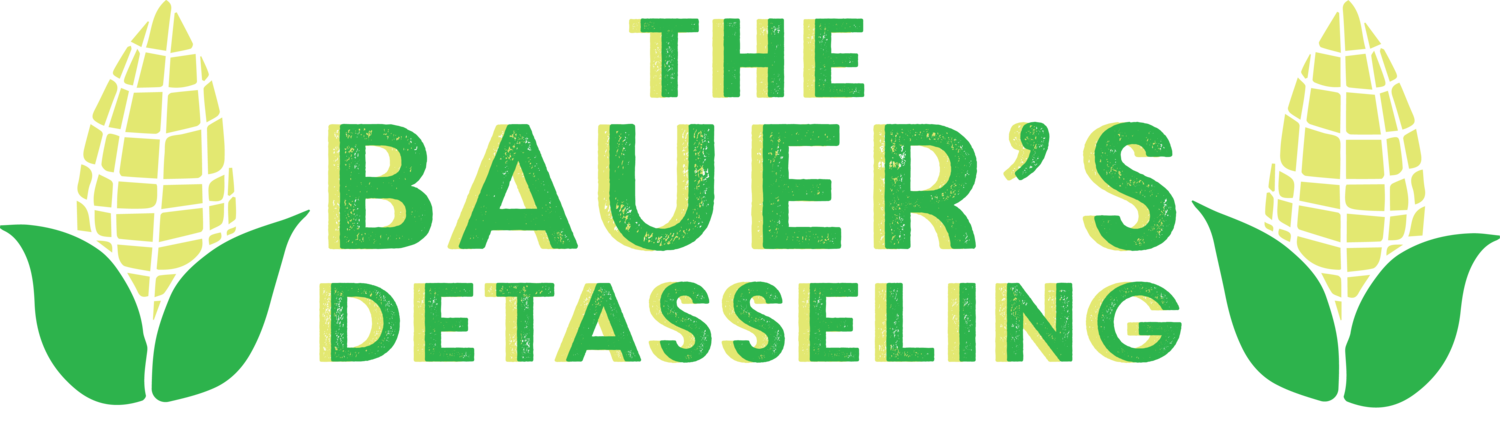 Contractor’s: Joseph Bauer 815-404-6828 / Christine Bauer 815-501-8757                       Email:  Thebauersdetasseling@gmail.com  I am interested in Detasseling with The Bauer`s Detasseling (must be 13 years of age or older by 6/1/2024)Name  					LAST				FIRST				MIDDLEHome address 	                                           City                                                                                                                  State                               Zip code 	Student Cell ________________________   Dad Cell                                                 Mom Cell _______________________Email _____________________________________________________________________________  Date of birth                                             Social Security Number ____________________________     School attended _______________________________  Desired Pick up Location_______________________________   Experience: How many years have you detasseled?                           How many years have you rogued?                                            Previous company name                                                                                                              Emergency contact name  	                                                           Relationship                                                                  Home phone                                                    Cell phone                                                Work phone                                                                                     Medical Conditions ____________________________ ____________  Allergies ________________________________________I am the parent or legal guardian of the above teenager (if under 18 years of age) and give my consent for them to detassel corn for any seed corn company contracted by The Bauer’s Detasseling, LLC. I affirm that the one to detassel is not allergic to corn pollen, bee stings, or currently taking medicine or having a physical or mental condition that would endanger them or others while performing the job of detasseling corn. I certify that my child’s age stated above is correctApplicants signature	 Date  Parent/Guardian’s signature   (parent must sign if under 18)                                                          Date